PanKind 2022 Grant ProgramInnovation Grant Application InstructionsInnovation Grant: Early DetectionFunding available: $100,000 grant for 1 yearApplications MUST be submitted using the Application Form. Failure to do so will render your application ineligible.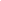 Accelerator Grant Key DatesApplication InstructionsPlease read PanKind’s 2022 Grant Application information and Funding Agreement before you complete this application form.Queries regarding the application process should be directed to grants@pankind.org.au.Please complete all questions.PanKind will acknowledge receipt of your application by e-mail.If using figures, they should be inserted at the end of the form as supporting documentation and referenced accordingly in the appropriate section/s.Completed applications are to be submitted electronically by COB on the due date.  Please email an electronic copy of your completed application to grants@pankind.org.au Please ensure the total file does not exceed 10MBs. Your application should include:the application form as BOTH a PDF file and a WORD documentsupporting documentation including CVs in PDF format only.Both the Subject Heading of the email and the Completed Application must be sent and saved referencing the name of the Principal Investigator as follows: FormatInitial_Last Name_Organisation Name_PanKind_2022Inv_Date SubmittedExampleJ_Smith_Research Institute_PanKind_2022Inv_18July22Key EventDateApplications Open6 June 2022Applications Close18 July 2022Results Communicated to Applicants17 November 2022